Legge regionale 3 marzo 2023, n. 9, art. 10 “Rientro e reinserimento nei Paesi di origine” – DPReg n. 189 del 17 novembre 2023 “Regolamento recante criteri e modalità per la concessione di contributi per la realizzazione di iniziative che favoriscano il volontario rientro dei migranti nei Paesi d’origine, in attuazione degli articoli 10, comma 2, e 16 della legge regionale 3 marzo 2023, n. 9 (Sistema integrato di interventi in materia di immigrazione)”. Anagrafica partnerDICHIARAai sensi degli articoli 46 e 47 del D.P.R. 445/2000, sotto la propria responsabilità e nella piena consapevolezza di quanto disposto dagli articoli 75 e 76 del richiamato D.P.R., che sanciscono la decadenza dai benefici e le sanzioni penali nelle ipotesi di dichiarazioni mendaci, formazione o uso di atti falsi:Data di apposizione della firma digitale 			Firmato digitalmenteModello 2 Anagrafica partner l.r. 9/23 art. 10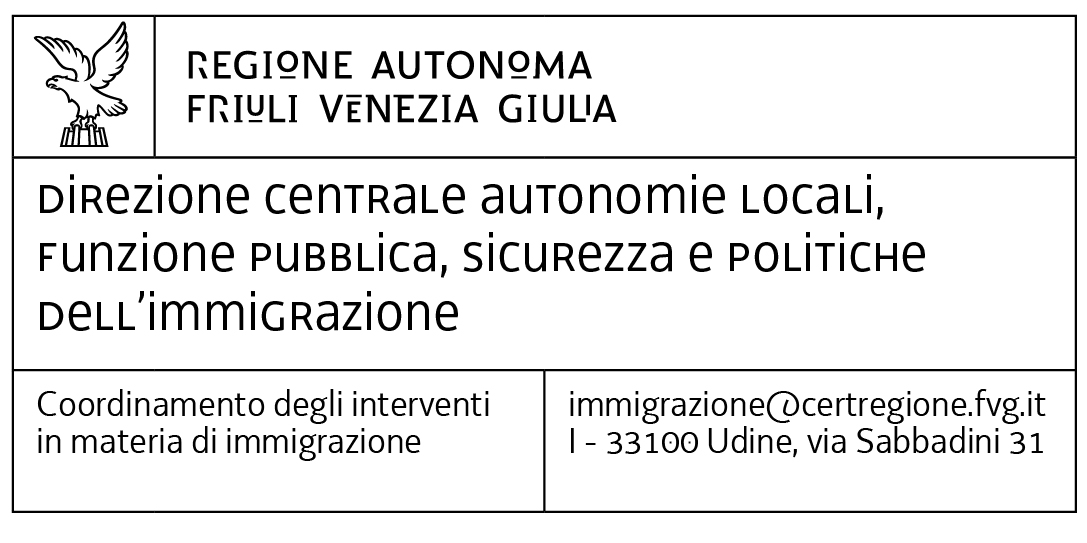 Quadro A Dati del progettoSoggetto capofilaTitolo del progettoQuadro BDati del Legale rappresentante del partner, o suo delegato (che sottoscrive il modello mediante firma digitale valida ai sensi dell’art. 2 del Regolamento)Dati del Legale rappresentante del partner, o suo delegato (che sottoscrive il modello mediante firma digitale valida ai sensi dell’art. 2 del Regolamento)Dati del Legale rappresentante del partner, o suo delegato (che sottoscrive il modello mediante firma digitale valida ai sensi dell’art. 2 del Regolamento)nome e cognomenato ain datacodice fiscalein qualità di (specificare ruolo)Quadro C Dati del soggetto partnerdenominazionetipologia soggetto partner Ente locale Ente del Terzo settore di cui all’art. 4 del Dlgs 117/2017, iscritto al RUNTS con numero di repertorio         Ente del privato sociale senza scopo di lucro Organizzazione internazionale non governativacodice fiscale indirizzo sede legalecomune e C.A.P.telefonie-mailPECufficio/servizio di riferimentonominativi e riferimenti per contattiQuadro DDichiarazioniDICHIARA(solo Enti terzo settore e Enti privato sociale)ai sensi dell’art. 2 comma 1 lettera a) del Regolamento: di avere partecipato in qualità di capofila o partner ad almeno due iniziative connesse al tema specifico dell’intervento oggetto del contributo, nell’arco dei cinque anni precedenti alla data di presentazione della domanda, come di seguito elencate:DICHIARA(solo Enti terzo settore e Enti privato sociale)ai sensi dell’art. 2 comma 1 lettera a) del Regolamento: di avere partecipato in qualità di capofila o partner ad almeno due iniziative connesse al tema specifico dell’intervento oggetto del contributo, nell’arco dei cinque anni precedenti alla data di presentazione della domanda, come di seguito elencate:Quadro EDichiarazioni generali(barrare) di essere a conoscenza delle disposizioni contenute nel DPReg n. 189 del 17 novembre 2023; che le attività per cui si chiede il contributo saranno realizzate conformemente a quanto descritto nella domanda e nel rispetto delle prescrizioni del Regolamento; di impegnarsi a tenere a disposizione del Servizio, presso la propria sede, la documentazione comprovante la realizzazione del progetto per cui è stato concesso il contributo da cui emerga l’evidenza data alla contribuzione regionale nonché, per eventuali controlli, fatture o altri documenti contabili aventi valore probatorio equivalente che comprovano la spesa sostenuta; di impegnarsi a comunicare all’Amministrazione regionale i dati da questa eventualmente richiesti relativi al progetto presentato; di essere informata/o che i dati personali saranno trattati, su supporti cartacei ed informatici, dalla Regione autonoma Friuli Venezia Giulia, esclusivamente per svolgere le sue finalità istituzionali ai sensi dell’articolo 6, paragrafo 1, lettera e) del Regolamento (UE) 2016/679 in particolare per adempiere ai procedimenti contributivi di cui alla l.r. 9/2023.(barrare) di essere a conoscenza delle disposizioni contenute nel DPReg n. 189 del 17 novembre 2023; che le attività per cui si chiede il contributo saranno realizzate conformemente a quanto descritto nella domanda e nel rispetto delle prescrizioni del Regolamento; di impegnarsi a tenere a disposizione del Servizio, presso la propria sede, la documentazione comprovante la realizzazione del progetto per cui è stato concesso il contributo da cui emerga l’evidenza data alla contribuzione regionale nonché, per eventuali controlli, fatture o altri documenti contabili aventi valore probatorio equivalente che comprovano la spesa sostenuta; di impegnarsi a comunicare all’Amministrazione regionale i dati da questa eventualmente richiesti relativi al progetto presentato; di essere informata/o che i dati personali saranno trattati, su supporti cartacei ed informatici, dalla Regione autonoma Friuli Venezia Giulia, esclusivamente per svolgere le sue finalità istituzionali ai sensi dell’articolo 6, paragrafo 1, lettera e) del Regolamento (UE) 2016/679 in particolare per adempiere ai procedimenti contributivi di cui alla l.r. 9/2023.